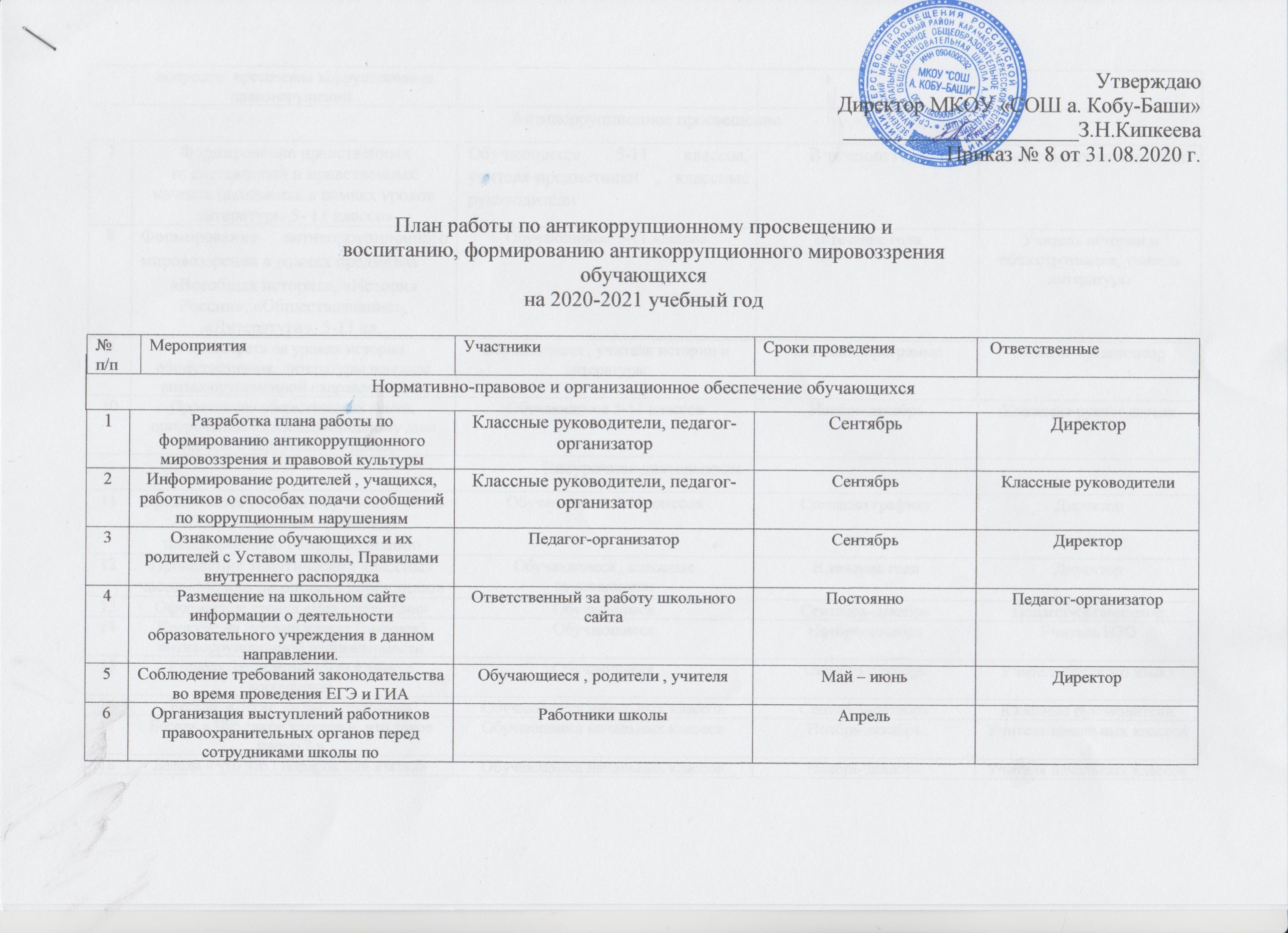 Антикоррупционное просвещениеВнеурочная деятельностьРабота школьной библиотеки7Формирование нравственных представлений и нравственных качеств школьника в рамках уроков литературы 5- 11 классовОбучающихся  5-11 классов, учителя-предметники , классные руководители В течении годаКлассные руководители 8Формирование антикоррупционного мировоззрения в рамках предметов «Всеобщая история», «История России», «Обществознание», «Литература», 5-11 кл.Обучающихся  5-11 классовВ течение годаУчитель истории и обществознания, учитель литературы9Рассмотреть на уроках истории, обществознанию, литературы вопросы антикоррупционной направленностиОбучающиеся , учителя истории и литературыСогласно программе Педагог-организатор 10Проведение общественных акций, приуроченных к Международному дню борьбы с коррупцией 9 декабряОбучающиеся 5-11 классовНоябрь-декабрь Классные руководители11Организация участия обучающихся во Всероссийской олимпиаде школьников по обществознаниюОбучающиеся 8-11 классов Согласно графику Директор 12Проведение тематических классных часов «Можно ли одолеть коррупцию»Обучающиеся , классные руководители В течение годаДиректор 13Оформление стенда «Нет коррупции»Обучающиеся Сентябрь-декабрь Педагог-организатор14Конкурс на лучший плакат (рисунок) антикоррупционной направленностиОбучающиеся Ноябрь-декабрь Учитель ИЗО15Конкурс сочинений «Что я знаю о коррупции»Обучающиеся Октябрь-декабрь Учитель русского языка16Беседа  «Легко ли быть честным»Обучающиеся начальных классов Сентябрь-октябрьКлассные руководители17Беседа « Что такое хорошо и  что такое плохо ? »Обучающиеся начальных классовНоябрь-декабрь Учителя начальных классов18Беседа «Что это : подарок или взятка»Обучающиеся начальных классовНоябрь-декабрьУчителя начальных классов19Выставка статей периодической печати  о коррупцииОбучающиеся 5-11 классовСентябрь-майБиблиотекарь 20Проведение бесед «Что нам расскажут книги о коррупции»Обучающиеся 5-11 классовСентябрь-майБиблиотекарь 